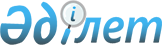 О проекте Закона Республики Казахстан "О внесении дополнения в Указ Президента Республики Казахстан, имеющий силу закона, от 19 июня 1995 года N 2335 "О государственном предприятии"Постановление Правительства Республики Казахстан от 28 января 2004 года N 93. Проект Закона отозван из Мажилиса Парламента РК - постановлением Правительства РК от 28 июня 2004 года N 713 (P040713)      Правительство Республики Казахстан постановляет: 

      Внести на рассмотрение Мажилиса Парламента Республики Казахстан проект Закона Республики Казахстан "О внесении дополнения в Указ  Президента Республики Казахстан, имеющий силу закона, от 19 июня 1995 года N 2335 "О государственном предприятии". 

<*> 

      Сноска. Проект Закона отозван из Мажилиса Парламента РК - постановлением Правительства РК от 28 июня 2004 года N 713 .       Премьер-Министр 

      Республики Казахстан 

                                                   Проект  Закон Республики Казахстан 

"О внесении дополнения в Указ Президента Республики Казахстан, 

имеющий силу закона, от 19 июня 1995 года N 2335 

"О государственном предприятии"       Внести в Указ  Президента Республики Казахстан, имеющий силу закона, от 19 июня 1995 года N 2335 "О государственном предприятии" (Ведомости Верховного Совета Республики Казахстан, 1995 г., N 9-10, ст. 66; N 24, ст. 164; Ведомости Парламента Республики Казахстан, 1997 г., N 12, ст. 183; N 13-14, ст. 205; 1998 г., N 23, ст. 429; 1999 г., N 22, ст. 789; N 23, ст. 916; 2001 г., N 10, ст. 126; 2002 г., N 10, ст. 102; 2003 г., N 11, ст. 71) следующее дополнение: 

      статью 18 дополнить подпунктом 13) следующего содержания: 

      "13) осуществление деятельности, обеспечивающей функционирование коммунальных торговых рынков по закупке и реализации продовольственных и сельскохозяйственных товаров.".       Президент 

      Республики Казахстан 
					© 2012. РГП на ПХВ «Институт законодательства и правовой информации Республики Казахстан» Министерства юстиции Республики Казахстан
				